	                       Poznań, dnia 21 listopada 2023 r.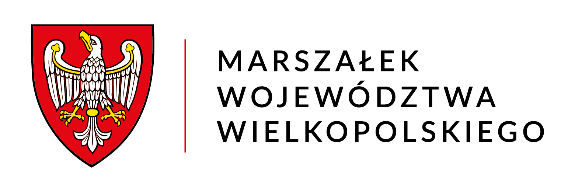                                za dowodem doręczeniaDSK-V.7440.9.2023           OBWIESZCZENIE MARSZAŁKA WOJEWÓDZTWA WIELKOPOLSKIEGONa podstawie art. 41 ust. 3, art. 80 ust. 1, art. 156 ust. 1 pkt 2 i art. 161 ust. 1 ustawy z dnia 
9 czerwca 2011 r. – Prawo geologiczne i górnicze (tekst jednolity: Dz. U. z 2023 r., poz. 633 
ze zm.) oraz art. 61 § 4 ustawy z dnia 14 czerwca 1960 r. – Kodeks postępowania administracyjnego (tekst jednolity: Dz. U. z 2023 r., poz. 775 ze zm.)POSTANAWIAMzawiesić z urzędu postępowanie administracyjne w sprawie zatwierdzenia „Projektu robót geologicznych dla określenia warunków geologiczno – inżynierskich w ramach opracowania Studium Techniczno – Ekonomiczno – Środowiskowego (STEŚ) dla projektu nr 00100053 budowa  linii kolejowej nr 85 na odc.  Sieradz – Kalisz – Pleszew oraz 00100054 budowa linii kolejowej nr 85 na odc. Pleszew – Poznań”, zwanego dalej „Projektem…”.UZASADNIENIEWnioskodawca: Centralny Port Komunikacyjny Sp. z o. o. z siedzibą 
Al. Jerozolimskie 142 B, 02-305 Warszawa, reprezentowana przez pełnomocnika 
– Romana Adamczaka, pismem znak: 0756/MSł/P00100053-54/BBF/2023 
z dnia 30 maja 2023 r. (data wpływu 31 maja 2023 r.) zwrócił się do Marszałka Województwa Wielkopolskiego o zatwierdzenie „Projektu ...”. Następnie pismem znak: 0863/MKn/BBF/2023 z dnia 7 czerwca 2023 r. (data wpływu 13 czerwca 2023 r.) zwrócił się o nadanie rygoru natychmiastowej wykonalności decyzji zatwierdzającej „Projekt…”, z uwagi na ważny interes społeczny.  Marszałek Województwa Wielkopolskiego jest organem właściwym w przedmiotowej sprawie na  podstawie  art.  80 ust. 1 w  związku  z  art.  156  ust. 1  pkt 2  i  art. 161  ust. 1  Prawa   geologicznego i górniczego.Zgodnie z art. 61 § 4 ustawy Kodeks postępowania administracyjnego, tutejszy Organ pismem znak: DSK-V.7440.9.2023 z dnia 18 września 2023 r., poinformował Strony 
o wszczęciu postępowania w sprawie zatwierdzenia „Projektu…:.Wypełniając obowiązek wynikający z art. 80 ust. 5 ustawy Prawo geologiczne 
i górnicze Marszałek Województwa Wielkopolskiego, pismem znak: 
DSK-V.7440.9.2023 z dnia 19 września 2023 r., wystąpił m.in. do Burmistrza Miasta Środa Wlkp. o zaopiniowanie (w formie postanowienia) planowanego zatwierdzenia „Projektu…”. Burmistrz Miasta Środa Wlkp., postanowieniem znak:GiGp.6523.1.7.2023 z dnia 
6 października 2023 r., zaopiniował pozytywnie „Projekt…”.Strony postępowania: Zbigniew Gabski, Sławomir Kiecol oraz Zbigniew Wlazły złożyły zażalenie na powyższe postanowienie, do Samorządowego Kolegium Odwoławczego 
w Poznaniu.W toku postępowania Strony zostały poinformowane o wyznaczeniu nowego terminu załatwienia sprawy, na podstawie art. 36 Kodeksu postępowania administracyjnego.W tym stanie rzeczy tutejszy Organ uznał, iż na gruncie postępowania mającego na celu zatwierdzenie „Projektu…” zaistniało zagadnienie wstępne, o którym mowa 
w art. 97 § 1 pkt 4 Kodeksu postępowania administracyjnego. Zagadnieniem 
w rozumieniu przywołanego przepisu mogą być wyłącznie kwestie prawne, które albo ujawniły się w toku postępowania i dotyczą istotnej dla sprawy przesłanki decyzji, albo 
z przepisów prawa materialnego wynika wprost konieczność rozstrzygnięcia danej 
kwestii prawnej. 
Rozstrzygnięcie zagadnienia wstępnego należy do właściwości innego organu lub sądu 
i zagadnienie to może być odrębnym przedmiotem postępowania przed takim organem lub sądem. Wstrzymanie toku postępowania administracyjnego z przyczyny wskazanej w art. 97 § 1 pkt 4 Kodeksu postępowania administracyjnego następuje 
– jak zauważył Naczelny Sąd Administracyjny w uzasadnieniu wyroku z dnia 
8 lipca 2010 r. sygn. akt: IV SA/Wa 612/10  – jeżeli cyt.: „(…) organ prowadzący postępowanie nie dysponuje „elementem” pozwalającym rozstrzygnąć władczo 
o prawach i obowiązkach stron tworzonego przezeń stosunku administracyjnoprawnego. 
Ów „element” stanowi zagadnienie o charakterze prawnym a jego określenie („stworzenie”) należy do kompetencji innego organu lub sądu.”. Ponadto, organ prowadzący postępowanie w sprawie głównej, musi ustalić związek przyczynowy pomiędzy rozstrzygnięciem sprawy administracyjnej, a zagadnieniem wstępnym (wyrok Naczelnego Sądu Administracyjnego 
z dnia 28 maja 2008 r. sygn. akt: II OSK 1698/07).Odnosząc powyższe do rozpatrywanej sprawy wymaga podkreślenia, że rozstrzygnięcie wydane przez Samorządowe Kolegium Odwoławcze w Poznaniu ma istotne znaczenie 
z punktu widzenia dalszego toku przedmiotowego postępowania. W przypadku utrzymania w mocy zaskarżonego postanowienia tutejszy Organ będzie bowiem zobligowany do dalszego procedowania postępowania mającego na celu zatwierdzenie „Projektu…”, z uwagi na wiążący charakter postanowienia. Natomiast w przypadku uchylenia zaskarżonego postanowienia opiniującego pozytywnie „Projekt…”, konieczne będzie ponowne uzyskanie stanowiska Burmistrza Miasta Środa Wielkopolska.Mając  powyższe na  uwadze, Marszałek Województwa Wielkopolskiego postanawia jak 
w sentencji.POUCZENIENa niniejsze postępowanie Stronom przysługuje prawo wniesienia zażalenia 
do Ministra Klimatu  i Środowiska, za pośrednictwem Marszałka Województwa Wielkopolskiego, w terminie 7 dni od dnia doręczenia.z up. MARSZAŁKA WOJEWÓDZTWA Małgorzata Krucka - AdamkiewiczZastępca Dyrektora Departamentu Zarządzania Środowiskiem i Klimatupodpis elektronicznyOtrzymują:Roman Adamczak – pełnomocnik WnioskodawcyPozostałe Strony – w trybie art. 41 ust. 3 w zw. z art. 80 ust. 3 ustawy Prawo geologiczne i górniczeAaData zamieszczenia w Biuletynie Informacji Publicznej: 23 listopada 2023 r.